 1.	Check the service information for safety precautions and technical service bulletins related to the cooling system. (describe):	________________________________________________________________________	________________________________________________________________________	________________________________________________________________________ 2.	Check the service information for any special tools needed to service the cooling system. (describe):	________________________________________________________________________	________________________________________________________________________ 3.	The recommended coolant for this engine is:		_____ ethylene glycol (green color)		_____ Dex-Cool (orange color)		_____ OAT (organic acid technology) (orange color)_____ HOAT (hybrid organic acid technology) (green, yellow, blue, or orange)		_____ other (specify) _____________________________________________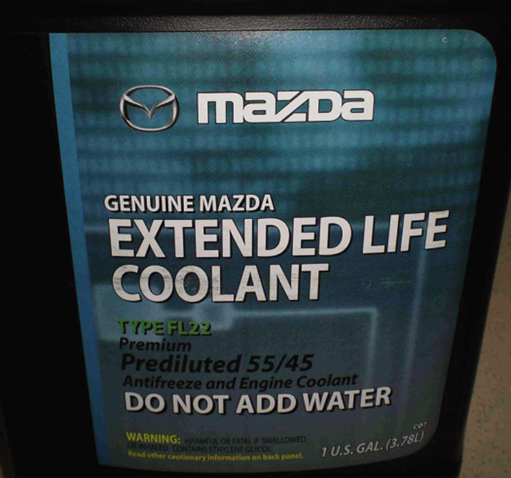 